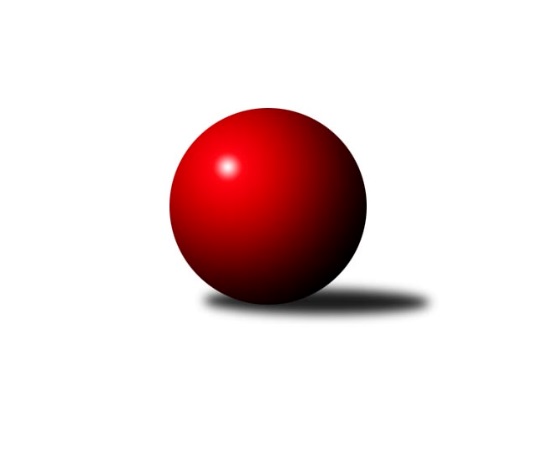 Č.16Ročník 2022/2023	26.3.2023Nejlepšího výkonu v tomto kole: 1258 dosáhlo družstvo: SK Baník Ratíškovice BJihomoravský KP dorostu 2022/2023Výsledky 16. kolaSouhrnný přehled výsledků:KK Slovan Rosice	- TJ Sokol Husovice	3:1	1174:984	5.0:1.0	24.3.SK Baník Ratíškovice B	- SK Podlužan Prušánky 	3:1	1258:988	5.0:1.0	26.3.KK Moravská Slávia Brno	- KK Vyškov	3:1	1134:1120	3.0:3.0	26.3.SK Baník Ratíškovice A	- TJ Sokol Vracov B	4:0	1241:979	6.0:0.0	26.3.TJ Lokomotiva Valtice  	- SKK Dubňany 	2:2	1104:1244	2.0:4.0	26.3.SK Podlužan Prušánky 	- TJ Sokol Husovice	2:2	1141:1095	3.0:3.0	19.3.Tabulka družstev:	1.	SK Baník Ratíškovice A	16	14	2	0	56.0 : 8.0 	76.0 : 20.0 	 1250	30	2.	SK Baník Ratíškovice B	16	11	5	0	45.0 : 19.0 	61.5 : 34.5 	 1214	27	3.	TJ Lokomotiva Valtice 	16	9	3	4	37.0 : 26.0 	52.0 : 42.0 	 1107	21	4.	SKK Dubňany	16	9	2	5	40.0 : 24.0 	58.5 : 37.5 	 1181	20	5.	KK Moravská Slávia Brno	16	7	3	6	32.0 : 32.0 	48.5 : 47.5 	 1120	17	6.	KK Vyškov	16	5	4	7	30.0 : 34.0 	46.0 : 50.0 	 1095	14	7.	KK Slovan Rosice	16	5	2	9	29.0 : 35.0 	46.0 : 50.0 	 1053	12	8.	SK Podlužan Prušánky	16	4	4	8	27.0 : 37.0 	45.5 : 50.5 	 1071	12	9.	TJ Sokol Husovice	15	1	3	11	12.0 : 48.0 	21.5 : 68.5 	 985	5	10.	TJ Sokol Vracov B	15	0	0	15	7.0 : 52.0 	16.5 : 71.5 	 884	0Podrobné výsledky kola:	 KK Slovan Rosice	1174	3:1	984	TJ Sokol Husovice	Adam Šoltés	 	 199 	 225 		424 	 2:0 	 353 	 	185 	 168		Klaudie Kittlerová	Dan Šrámek	 	 202 	 173 		375 	 2:0 	 241 	 	107 	 134		Kristýna Matoušková	Matěj Tesař	 	 185 	 190 		375 	 1:1 	 390 	 	169 	 221		Tomáš Hudecrozhodčí:  Vedoucí družstevNejlepší výkon utkání: 424 - Adam Šoltés	 SK Baník Ratíškovice B	1258	3:1	988	SK Podlužan Prušánky 	Kristýna Ševelová	 	 188 	 232 		420 	 2:0 	 306 	 	157 	 149		Magdaléna Pálková	Martina Koplíková	 	 205 	 230 		435 	 2:0 	 276 	 	142 	 134		Pavel Přikryl	Viktorie Nosálová	 	 207 	 196 		403 	 1:1 	 406 	 	177 	 229		Anna Poláchovározhodčí:  Vedoucí družstevNejlepší výkon utkání: 435 - Martina Koplíková	 KK Moravská Slávia Brno	1134	3:1	1120	KK Vyškov	Adam Kopal	 	 253 	 181 		434 	 1:1 	 416 	 	223 	 193		Žaneta Žampachová	Ludvík Vala	 	 205 	 192 		397 	 2:0 	 334 	 	182 	 152		Milan Zaoral	Alena Kulendiková	 	 156 	 147 		303 	 0:2 	 370 	 	175 	 195		Anna Peckovározhodčí: vdNejlepší výkon utkání: 434 - Adam Kopal	 SK Baník Ratíškovice A	1241	4:0	979	TJ Sokol Vracov B	Vojtěch Toman	 	 223 	 214 		437 	 2:0 	 381 	 	200 	 181		Jakub Šťastný	Alexandr Lucký	 	 189 	 222 		411 	 2:0 	 337 	 	180 	 157		Tomáš Pechal	David Kotásek	 	 185 	 208 		393 	 2:0 	 261 	 	145 	 116		Michal Školudrozhodčí:  Vedoucí družstevNejlepší výkon utkání: 437 - Vojtěch Toman	 TJ Lokomotiva Valtice  	1104	2:2	1244	SKK Dubňany 	Zbyněk Škoda	 	 194 	 202 		396 	 1:1 	 385 	 	182 	 203		Josef Šesták	Romana Škodová	 	 215 	 204 		419 	 1:1 	 417 	 	205 	 212		Patrik Jurásek	Alžběta Vaculíková	 	 164 	 125 		289 	 0:2 	 442 	 	214 	 228		Tomáš Goldschmiedrozhodčí:  Vedoucí družstevNejlepší výkon utkání: 442 - Tomáš Goldschmied	 SK Podlužan Prušánky 	1141	2:2	1095	TJ Sokol Husovice	Anna Poláchová	 	 213 	 229 		442 	 2:0 	 298 	 	139 	 159		Kristyna Piternová	David Kopečný	 	 205 	 173 		378 	 1:1 	 385 	 	184 	 201		Jakub Rauschgold	Magdaléna Pálková	 	 177 	 144 		321 	 0:2 	 412 	 	194 	 218		Tomáš Hudecrozhodčí: Zdeněk ZálešákNejlepší výkon utkání: 442 - Anna PoláchováPořadí jednotlivců:	jméno hráče	družstvo	celkem	plné	dorážka	chyby	poměr kuž.	Maximum	1.	Martina Koplíková 	SK Baník Ratíškovice B	436.40	297.9	138.5	5.6	7/8	(503)	2.	Zbyněk Škoda 	TJ Lokomotiva Valtice  	431.53	302.0	129.5	6.7	6/8	(451)	3.	Kristýna Ševelová 	SK Baník Ratíškovice B	430.96	296.4	134.5	6.7	8/8	(479)	4.	Patrik Jurásek 	SKK Dubňany 	425.58	292.4	133.2	6.7	6/8	(485)	5.	Tomáš Květoň 	SK Baník Ratíškovice A	425.05	294.5	130.6	8.4	7/8	(457)	6.	Vojtěch Toman 	SK Baník Ratíškovice A	421.75	295.2	126.5	7.5	8/8	(452)	7.	Anna Poláchová 	SK Podlužan Prušánky 	414.26	289.0	125.3	9.1	8/8	(474)	8.	David Kotásek 	SK Baník Ratíškovice A	413.00	291.5	121.5	9.4	7/8	(457)	9.	Ludvík Vala 	KK Moravská Slávia Brno	406.23	292.1	114.2	10.0	7/8	(450)	10.	Tomáš Goldschmied 	SKK Dubňany 	404.07	288.3	115.8	10.9	7/8	(442)	11.	Adam Šoltés 	KK Slovan Rosice	403.33	280.9	122.5	11.0	8/9	(450)	12.	Jakub Valko 	TJ Sokol Vracov B	392.00	282.5	109.5	14.8	6/7	(431)	13.	Romana Škodová 	TJ Lokomotiva Valtice  	391.06	283.8	107.2	14.2	7/8	(419)	14.	Martin Imrich 	SK Podlužan Prušánky 	383.71	280.5	103.2	13.5	7/8	(449)	15.	Josef Šesták 	SKK Dubňany 	373.90	272.5	101.5	15.7	8/8	(395)	16.	Žaneta Žampachová 	KK Vyškov	373.44	269.9	103.5	12.8	8/8	(435)	17.	Adam Kopal 	KK Moravská Slávia Brno	370.02	265.0	105.0	13.9	8/8	(434)	18.	Jakub Rauschgold 	TJ Sokol Husovice	368.04	269.2	98.9	15.0	5/7	(399)	19.	Milan Zaoral 	KK Vyškov	361.04	266.7	94.4	16.2	8/8	(412)	20.	Jaromír Doležel 	KK Moravská Slávia Brno	354.92	255.8	99.1	16.3	8/8	(388)	21.	Dan Šrámek 	KK Slovan Rosice	345.08	246.9	98.2	17.1	8/9	(391)	22.	Tomáš Hudec 	TJ Sokol Husovice	339.21	243.0	96.3	20.5	6/7	(412)	23.	Jakub Šťastný 	TJ Sokol Vracov B	338.96	253.3	85.7	21.4	6/7	(385)	24.	Alžběta Vaculíková 	TJ Lokomotiva Valtice  	337.08	256.8	80.3	21.3	6/8	(359)	25.	Klaudie Kittlerová 	TJ Sokol Husovice	330.78	242.8	88.0	18.1	6/7	(382)		Dan Vejr 	KK Moravská Slávia Brno	444.50	311.5	133.0	9.0	1/8	(471)		Kryštof Čech 	SK Podlužan Prušánky 	427.00	303.0	124.0	8.5	1/8	(449)		Taťána Tomanová 	SK Baník Ratíškovice B	400.68	288.0	112.7	8.4	5/8	(438)		Viktorie Nosálová 	SK Baník Ratíškovice B	391.25	281.3	110.0	10.5	1/8	(435)		Alexandr Lucký 	SK Baník Ratíškovice A	385.17	273.7	111.5	13.5	2/8	(411)		Adam Macek 	SKK Dubňany 	370.00	254.0	116.0	16.0	1/8	(370)		Tomáš Jančík 	SKK Dubňany 	370.00	271.1	98.9	15.7	5/8	(382)		Jan Nedvědík 	SKK Dubňany 	368.00	268.0	100.0	18.0	1/8	(387)		Dominik Valent 	KK Vyškov	367.25	265.0	102.3	14.5	2/8	(388)		Marie Kobylková 	SK Baník Ratíškovice B	364.25	263.0	101.3	15.3	4/8	(397)		Anna Pecková 	KK Vyškov	359.80	262.2	97.6	16.6	5/8	(405)		Radek Ostřížek 	SK Podlužan Prušánky 	358.90	257.7	101.2	15.0	5/8	(435)		Jakub Sáblík 	KK Vyškov	353.13	260.4	92.8	16.4	4/8	(383)		Jakub Klištinec 	KK Slovan Rosice	352.33	257.0	95.3	18.0	3/9	(378)		Eliška Řezáčová 	TJ Lokomotiva Valtice  	338.67	238.2	100.4	15.6	3/8	(359)		Laura Jaštíková 	SK Baník Ratíškovice B	337.50	252.5	85.0	16.5	1/8	(346)		David Kopečný 	SK Podlužan Prušánky 	331.50	255.3	76.2	22.0	2/8	(378)		Tomáš Hlaváček 	KK Slovan Rosice	324.88	245.2	79.7	20.8	5/9	(403)		Alena Kulendiková 	KK Moravská Slávia Brno	321.50	257.0	64.5	22.5	2/8	(377)		Tamara Novotná 	TJ Lokomotiva Valtice  	319.33	233.1	86.3	21.9	5/8	(395)		Magdaléna Pálková 	SK Podlužan Prušánky 	317.38	235.6	81.8	20.3	4/8	(363)		Jan Matoušek 	KK Slovan Rosice	313.00	232.0	81.0	22.0	1/9	(313)		Matěj Lízal 	TJ Sokol Vracov B	310.50	239.5	71.0	22.5	2/7	(344)		Tereza Hronová 	TJ Sokol Husovice	307.00	232.0	75.0	27.0	1/7	(307)		Adéla Hronová 	TJ Sokol Husovice	306.00	232.5	73.5	22.0	2/7	(316)		Matěj Tesař 	KK Slovan Rosice	302.08	225.8	76.3	28.9	4/9	(375)		Tomáš Pechal 	TJ Sokol Vracov B	299.67	227.6	72.1	24.9	3/7	(337)		Kristyna Piternová 	TJ Sokol Husovice	298.00	228.0	70.0	21.0	1/7	(298)		Michal Školud 	TJ Sokol Vracov B	283.00	219.7	63.3	28.0	3/7	(351)		Pavel Přikryl 	SK Podlužan Prušánky 	281.00	219.5	61.5	29.5	2/8	(286)		Jakub Koláček 	TJ Sokol Vracov B	244.33	189.5	54.8	34.3	2/7	(270)		Kristýna Matoušková 	TJ Sokol Husovice	243.75	177.3	66.5	32.6	3/7	(273)Sportovně technické informace:Starty náhradníků:registrační číslo	jméno a příjmení 	datum startu 	družstvo	číslo startu
Hráči dopsaní na soupisku:registrační číslo	jméno a příjmení 	datum startu 	družstvo	26971	Alexandr Lucký	26.03.2023	SK Baník Ratíškovice A	Program dalšího kola:17. kolo2.4.2023	ne	9:00	TJ Sokol Vracov B - SK Baník Ratíškovice B	2.4.2023	ne	10:00	KK Slovan Rosice - TJ Lokomotiva Valtice  	2.4.2023	ne	10:00	SK Podlužan Prušánky  - KK Moravská Slávia Brno	2.4.2023	ne	10:00	KK Vyškov - SKK Dubňany 	2.4.2023	ne	10:30	TJ Sokol Husovice - SK Baník Ratíškovice A	Nejlepší šestka kola - absolutněNejlepší šestka kola - absolutněNejlepší šestka kola - absolutněNejlepší šestka kola - absolutněNejlepší šestka kola - dle průměru kuželenNejlepší šestka kola - dle průměru kuželenNejlepší šestka kola - dle průměru kuželenNejlepší šestka kola - dle průměru kuželenNejlepší šestka kola - dle průměru kuželenPočetJménoNázev týmuVýkonPočetJménoNázev týmuPrůměr (%)Výkon3xTomáš GoldschmiedDubňany4423xTomáš GoldschmiedDubňany121.484429xVojtěch TomanRatíškovice A4371xAdam KopalMS Brno116.7443410xMartina KoplíkováRatíškovice B4352xRomana ŠkodováValtice 115.164192xAdam KopalMS Brno4349xPatrik JurásekDubňany114.614178xAdam ŠoltésRosice4249xVojtěch TomanRatíškovice A113.9643713xKristýna ŠevelováRatíškovice B42010xMartina KoplíkováRatíškovice B113.43435